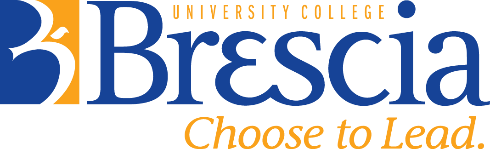 REQUEST FOR PAYMENT OF MARKING ASSISTANCEFaculty Member: 	Course Name:	Number:    	Number of students registered:   	Number of hours approved:	Fall Term:   	Spring Term:  	TOTAL:  	T.A. or Marker’s Name:   	(Please Print)Address:   	Phone Number:   	Social Insurance Number:  	For the week ending:    	Hours worked:  	Signature of T.A or Marker:   	Signature of Faculty Member:   	Signature of School Chair:   	Signature of Vice-Principal & Academic Dean:   	Once approved, submit time sheet to the Vice-Principal & Academic Dean’s Executive Assistant.(Room 125, St. James Building)Revised: July-17